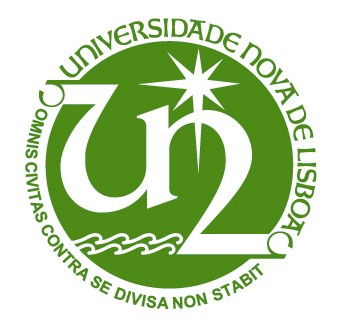 Nome Completo do(a) Candidato(a)(Tipo de letra: Arial, 14 pt negrito)Habilitações Académicas (Tipo de letra: Arial, 11 pt normal)Título da Dissertação(Tipo de letra: Arial, 16 pt negrito)Dissertação para obtenção do Grau de Mestre emNome do Curso(Tipo de letra: Arial, 11 pt normal)Orientador: Nome, Categoria, Escola          Co-orientador: Nome, Categoria, Escola(Tipo de letra: Arial, 12 pt normal)		          Júri: (Font: Arial, 10 pt normal)Presidente:   Prof. Doutor(a) Nome Completo  		 Arguente(s):   Prof. Doutor(a) Nome Completo Vogal(ais):   Prof. Doutor(a) Nome Completo       (Tipo de letra: Arial, 10 pt normal)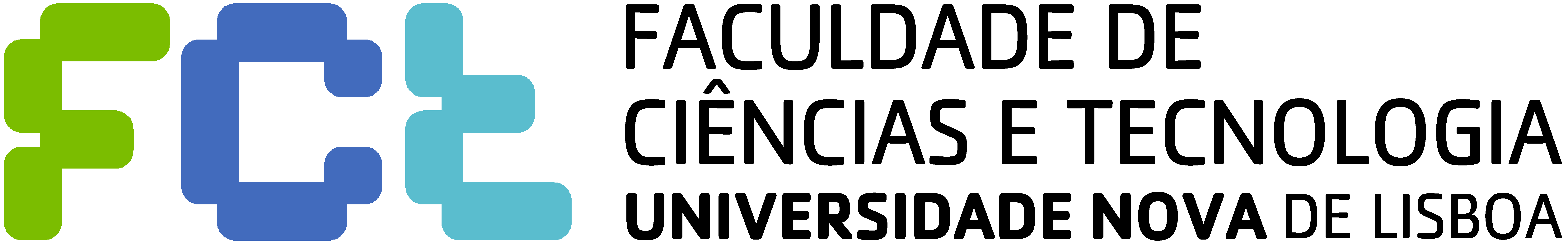 Mês e Ano(Tipo de letra: Arial, 11 pt negrito)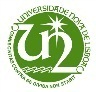 